                                                                                                                                 Informacja prasowa: Łapsy Grudzień 2021 Jesienno-zimowe wieczory w towarzystwie najbliższych. Łap chwile z Łapsami Jesienią i zimą najczęściej spędzamy wieczory w domowym zaciszu. Co robić, gdy obejrzane zostały już wszystkie seriale świata, a nuda zagląda nam w oczy? Mamy na to sposób – gry planszowe i zestaw ulubionych przekąsek – Łapsy dodadzą smaku każdemu spotkaniu. Prażynki, orzeszki, paluszki, a może popcorn? Wśród całej gamy produktów każdy znajdzie coś dla siebie. Najważniejsze, by nie dać się nudzie i łapać chwile – oczywiście z Łapsami. Prażynki, orzeszki, paluszki czy popcorn – wybór jest ogromny, a smak niezawodnie doskonały. Różnorodne wersje smakowe zachwycą podniebienie nawet największych smakoszy, a duże paki pozwolą na dzielenie się nimi z innymi – dzięki kilku bezglutenowym wariantom są idealne dla każdego. Wszystkie przekąski Łapsy są produkowane oraz pakowane w Polsce. Mają proste składy, bez wzmacniaczy smaku oraz oleju palmowego, dzięki czemu ich chrupanie jest nie tylko mega smaczne, ale również dobre dla Planety.Łapsy – idealne dopełnienie wieczoru pełnego rozrywkiPlanszówki to nie tylko dobra zabawa, lecz również sposób na lepsze poznanie swoich bliskich. W połączeniu z ulubionymi przekąskami tworzą duet idealny. Nic nie zbliża bardziej niż wspólne chrupanie, dlatego dobrze wybrać kilka smaków i przetestować je podczas wspólnego wieczoru. Bekon, ser-cebula czy zielona cebulka? Zespołowo zdecydujcie, która wersja smakowa będzie królować w Waszym domu. 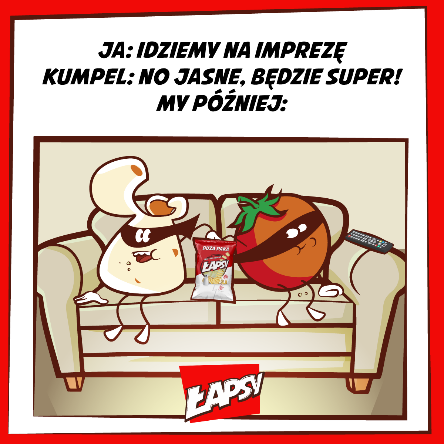 Można wybrać większe opakowanie Łapsów i nie martwić się, że podczas spotkania zabraknie przekąsek. Prażynkami w dużych pakach można cieszyć się cały wieczór – doskonale sprawdzą się podczas wypełnionych emocjami chwil wśród najbliższych.Konkurencja: Łapsy
Konkurs wyłaniający osobę najlepiej przygotowującą popcorn lub gra w paluszkowe bierki  – katalog wkomponowania Łapsów we wspólną zabawę jest nieograniczony. Co lepsze – czerpać z nich radość mogą wszyscy, bez względu na wiek. Zgarnij rodzeństwo, rodziców, a nawet babcię i dziadka i wspólnie ułóżcie gry inspirowane Łapsami. Ograniczać Was będzie jedynie wyobraźnia. Najważniejsze, aby dobrze się bawić i łapać chwile!Sposobów na nudę jest nieskończenie wiele, a Łapsy to zawsze strzał w dziesiątkę. Przekąski od marki Łapsy można nabyć w sklepach stacjonarnych oraz internetowych.Ceny: Łapsy prażynki 60g, cena: 2,79 złŁapsy prażynki 130g, cena: 3,99 zł Łapsy chrupki kukurydziane 70g, cena: 1,99 złŁapsy paluszki 70g, cena: 1,99 złŁapsy paluszki 300g, cena: 2,99 złŁapsy popcorn do mikrofali solony lub maślany 90g, cena: 2,00 złŁapsy orzeszki 100g, cena: 4,00 złŁapsy orzeszki 150g, cena: 5,50 złwww.lapsy.plhttps://www.facebook.com/lapsyPL/IG / www.instagram.pl/lapsyplŁapsy to jedna z marek firmy TBM Sp. z o.o., istniejącej na polskim rynku od 1992 r. Spółka zajmuje się produkcją wielu rodzajów przekąsek, wytwarzanych w nowoczesnym zakładzie produkcyjnym i dedykowanych do różnych grup docelowych. Firma z największą starannością dba o klientów, poprawiając i udoskonalając produkty oraz zapewniając im wysoką jakość, co jest poparte najwyższymi ocenami audytów systemów bezpieczeństwa żywności.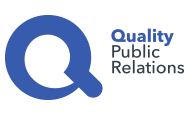 Biuro Prasowe:Natalia KuchtaSenior Account Executive	tel.: +48 728 405 281e-mail: n.kuchta@qualitypr.plQuality Public Relationsul. Rydygiera 8 bud. 24 (9 piętro)01-793 Warszawa